Supervision Agreement FormThis is a preliminary agreement between the supervisor and supervisee indicating the willingness of both sides for final project supervision; This form is to be signed and submitted to the Committee prior to the submission of the project's proposalTo:	The Final Projects Committee
	School of Public Health
	Faculty of Medical & Health Science
	Tel-Aviv UniveristyDear Sir/MadamSubject: Supervision agreementI hereby confirm that Dr/Prof  Will supervise my final project.The preliminary topic for the final project is: Signed by:Approved by the supervisor(s):Send this form directly to the committee via sphprojects@tauex.tau.ac.ilprior to submission of the project proposalStudent nameStudent IDSignatureDateSupervisor namesupervisor IDSignatureDateSupervisor namesupervisor IDSignatureDate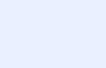 